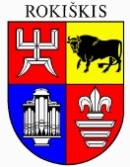 ROKIŠKIO RAJONO SAVIVALDYBĖS MERASPOTVARKISDĖL ROKIŠKIO LOPŠELIO-DARŽELIO „VARPELIS“ MOKYTOJŲ IR PAGALBOS MOKINIUI SPECIALISTŲ ATESTACIJOS KOMISIJOS SUDĖTIES TVIRTINIMO2024 m. balandžio 3 d. Nr. MV-173RokiškisVadovaudamasis Lietuvos Respublikos švietimo įstatymo 58 straipsnio 2 dalies 6 punktu, Mokytojų ir pagalbos mokiniui specialistų (išskyrus psichologus) atestacijos nuostatų, patvirtintų Lietuvos Respublikos švietimo, mokslo ir sporto ministro . lapkričio 24 d. įsakymu Nr. ISAK-3216 „Dėl Mokytojų ir pagalbos mokiniui specialistų (išskyrus psichologus) atestacijos nuostatų patvirtinimo“, 23 ir 25 punktais bei atsižvelgdamas į Rokiškio lopšelio-darželio „Varpelis“ 2024 m. kovo 28 d. raštą Nr. S-11 „Dėl atestacijos komisijos sudėties patvirtinimo“:1. T v i r t i n u Rokiškio lopšelio-darželio „Varpelis“ mokytojų ir pagalbos mokiniui specialistų atestacijos komisijos sudėtį:Sigita Baranovskienė – Rokiškio lopšelio-darželio „Varpelis“ direktorė (komisijos pirmininkė);Inga Čičinskienė – Rokiškio lopšelio-darželio „Varpelis“ ikimokyklinio ugdymo mokytoja, Mokytojų tarybos atstovė;Laimutė Lašienė – Rokiškio lopšelio-darželio „Varpelis“ ikimokyklinio ugdymo mokytoja, Mokytojų tarybos ir darbuotojų atstovė;Goda Mitinaitė – Rokiškio lopšelio-darželio „Varpelis“ tarybos atstovė;Audronė Rekertienė – Rokiškio rajono savivaldybės administracijos Švietimo ir sporto skyriaus vyriausioji specialistė, steigėjo deleguota atstovė.2. P r i p a ž į s t u netekusiu galios Rokiškio rajono savivaldybės mero 2023 m. rugsėjo 7 d. potvarkį Nr. MV-329 „Dėl Rokiškio lopšelio-darželio „Varpelis“ mokytojų ir pagalbos mokiniui specialistų atestacijos komisijos sudėties tvirtinimo“.Potvarkis per vieną mėnesį gali būti skundžiamas Lietuvos administracinių ginčų komisijos Panevėžio apygardos skyriui (Respublikos g. 62, Panevėžys) Lietuvos Respublikos ikiteisminio administracinių ginčų nagrinėjimo tvarkos įstatymo nustatyta tvarka.Savivaldybės meras				Ramūnas GodeliauskasRita Elmonienė                             				